Ficha 11: Zona SurEjercitación: Habilidad: Caracterizar la zona natural de la Zona Sur considerando aspectos geográficos y político administrativos.Escribe las regiones que forman parte de la Zona Sur junto con sus capitales en los rectángulos (6 puntos)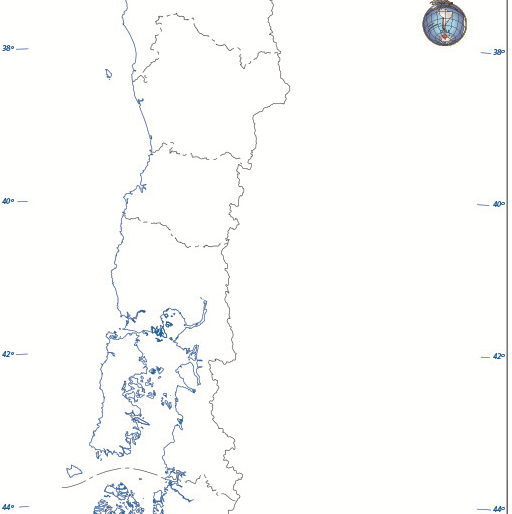 Complete el siguiente cuadro sinóptico con las características de la Zona Sur que se solicita: Evaluación FormativaRegión ColorRegiónColorRegión de la AraucaníaRegión de los LagosRegión de los RíosÁmbitoCriterioCaracterística de la Zona SurCaracterística de la Zona SurClima Clima (4 puntos)____________________________________________________________________________________________________ ______________________________________________________________________________________________________________________________________________________ ______________________________________________________________________________________________________________________________________________________ ______________________________________________________________________________________________________________________________________________________ ______________________________________________________________________________________________________________________________________________________ ______________________________________________________________________________________________________________________________________________________ ______________________________________________________________________________________________________________________________________________________ ______________________________________________________________________________________________________________________________________________________ __________________________________________________Biodiversidad Flora (4 puntos)____________________________________________________________________________________________________ ______________________________________________________________________________________________________________________________________________________ ________________________________________________________________________________________________________________________________________________________________________________________________________ ______________________________________________________________________________________________________________________________________________________ ____________________________________________________________________________________________________Biodiversidad Fauna (4 puntos)____________________________________________________________________________________________________ ______________________________________________________________________________________________________________________________________________________ ________________________________________________________________________________________________________________________________________________________________________________________________________ ______________________________________________________________________________________________________________________________________________________ ____________________________________________________________________________________________________RelieveCordillera de los Andes (4 puntos)______________________________________________________________________________________________________________________________________________________ ________________________________________________________________________________________________________________________________________________________________________________________________________ ______________________________________________________________________________________________________________________________________________________ ________________________________________________________________________________________________________________________________________________________________________________________________________ RelieveDepresión Intermedia (4 puntos)______________________________________________________________________________________________________________________________________________________ ________________________________________________________________________________________________________________________________________________________________________________________________________ __________________________________________________RelieveCordillera de la Costa (4 puntos)______________________________________________________________________________________________________________________________________________________ ________________________________________________________________________________________________________________________________________________________________________________________________________ __________________________________________________RelievePlanicies Litorales (4 puntos)______________________________________________________________________________________________________________________________________________________ ________________________________________________________________________________________________________________________________________________________________________________________________________ __________________________________________________División político-administrativaRegión de la Araucanía (4 puntos)ProvinciaCapitalDivisión político-administrativaRegión de la Araucanía (4 puntos)División político-administrativaRegión de la Araucanía (4 puntos)División político-administrativaRegión de los Ríos (4 puntos)ProvinciaCapitalDivisión político-administrativaRegión de los Ríos (4 puntos)División político-administrativaRegión de los Ríos (4 puntos)Región de los Lagos (8 puntos)ProvinciaCapitalRegión de los Lagos (8 puntos)Región de los Lagos (8 puntos)Región de los Lagos (8 puntos)Región de los Lagos (8 puntos)0 - 28VL29 - 37ML38 - 45L46 - 50TL